Джерело: https://www.icf-ukraine.org/blog/228454-onovlena-model-bazovikh-kompetentsiy-icf 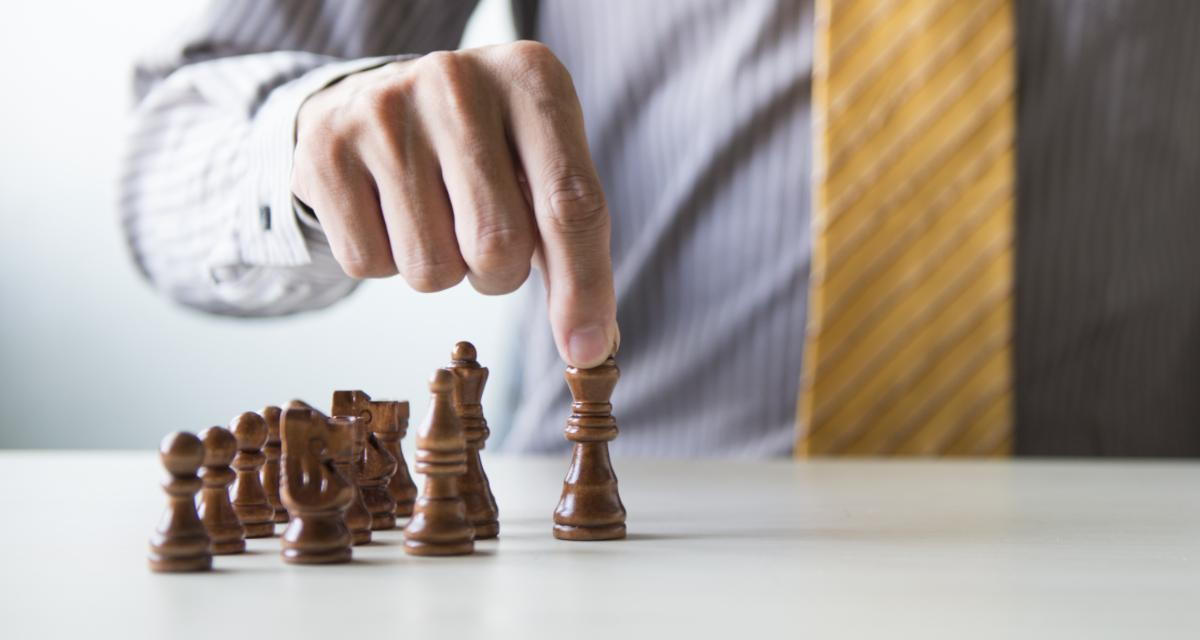 Після ретельного 24-місячного аналізу коучингової практики Міжнародна федерація коучингу анонсує оновлену модель базових компетенцій ICF. Ця модель компетенцій грунтується на даних, що були зібрані від понад 1300 коучів по всьому світу, включаючи членів ICF та не членів, які представляють різноманітні коучингові напрямки, освітній рівень, стилі коучингу та різні рівні досвіду. Це масштабне дослідження підтвердило, що значна частина існуючої моделі базових компетенцій ICF, розроблена майже 25 років тому, залишається критично важливою для практики коучингу сьогодні. Деякі нові елементи і теми, що з’явилися з даних дослідження, також були інтегровані в цю модель. Першочерговий акцент зроблено на етичну поведінку та конфіденційність, важливість коучингового світогляду та постійної рефлексивної практики, критичні відмінності між різними рівнями коучингових угод, критичну важливість партнерства між коучем та клієнтом, та значимість культурної, системної та контекстної усвідомленості. Ці основні компоненти, в поєднанні з новими темами відображають ключові елементи коучингової практики сьогодні та будуть слугувати сильнішими, більш цілісними коучинговими стандартами на майбутнє.А. Створення фундаменту1.Демонструє етичну практику
Визначення: Розуміє та послідовно застосовує коучингову етику та стандарти коучингу1. Демонструє особистісну цілісність та чесність у взаємодії з клієнтами, спонсорами та іншими зацікавленими сторонами

2. Чутливий до особистості клієнта, його оточення, досвіду, цінностей та переконань

3. Використовує шанобливу мову спілкування з клієнтами, спонсорами та іншими зацікавленими сторонами4. Дотримується Кодексу етики ICF та підтримує основні цінності5. Підтримує конфіденційність інформації про клієнтів відповідно до угод із зацікавленими сторонами та відповідних законів

6. Розуміє відмінності між коучингом, консультуванням, психотерапією та іншими підтримуючими професіями.

7. Направляє клієнтів до інших фахівців, якщо це доречно2. Втілює коучинговий світогляд
Визначення: Розвиває та підтримує відкритий, допитливий, гнучкий та клієнто-орієнтований образ мислення

1. Визнає, що клієнти відповідають за власний вибір2. Займається постійним навчанням та розвитком себе як коуча

3. Розвиває постійну рефлексивну практику для покращення власної коучингової практики

4. Залишається усвідомленим та відкритим до впливу контексту та культури на себе та інших

5. Використовує власну інтуїцію та усвідомленість на користь клієнтів6. Розвиває і підтримує здатність управляти власними емоціями

7. Ментально та емоційно готується до проведення сесій8. За необхідності звертається за допомогою до зовнішніх джерелВ. Спільне створення відносин3. Встановлює та дотримується домовленостей
Визначення: Коуч разом з клієнтом та відповідними зацікавленими сторонами узгоджують домовленості щодо коучингової співпраці, процесу, планів та цілей. Укладає домовленості щодо результатів всієї коучингової співпраці, а також для кожної коучингової сесії окремо.1. Роз’яснює чим є і чим не є коучинг, описує процес клієнту та відповідним зацікавленим сторонам2. Домовляється про те, що є доречним у відносинах, а що не є, що може пропонуватися, а що не може, та про відповідальність клієнта і відповідних зацікавлених сторін

3. Досягає згоди щодо ключових принципів та параметрів коучингової взаємодії, таких як: логістика, вартість та оплата, планування, тривалість, завершення, конфіденційність та залучення інших спеціалістів

4. Співпрацює з клієнтом та відповідними зацікавленими сторонами, щоб визначити та узгодити загальний коучинговий план та цілі

5. Співпрацює з клієнтами для визначення сумісності клієнт-коуч6. Співпрацює з клієнтами щоб виявити або підтвердити те, що вони хочуть досягти на сесії7. Співпрацює з клієнтами щоб визначити питання , які вони прагнуть розглянути або вирішити для того, щоб досягти мети сесії

8. Співпрацює з клієнтом щоб визначити або підтвердити критерії досягнення успіху, який хоче досягнути клієнт у ході коучингової взаємодії або на індивідуальній сесії9. Співпрацює з клієнтом щоб управляти часом та фокусом уваги в сесії

10. Продовжує коучинг в напрямку бажаного результату клієнта, якщо клієнт не вкаже на інше

11. Співпрацює з клієнтом, щоб припинити коучингові відносини таким чином, щоб шанувати досвід, який вони обоє отримали4. Плекає довіру та безпеку
Визначення: Співпрацює з клієнтом, щоб створити безпечне, підтримуюче середовище, яке дозволяє клієнту вільно ділитися своїми думками. 

1. Прагне зрозуміти клієнта в його контексті, який може включати його особистість, оточення, досвід , цінності та переконання2. Демонструє повагу до особистості, сприйняття, стилю та мови клієнта та адаптує коучинг під клієнта

3. Визнає та поважає унікальні таланти, інсайти та роботу клієнта в процесі коучингу

4. Проявляє підтримку, співчуття та турботу про клієнта

5. Визнає та підтримує вираження почуттів, сприйняття, занепокоєння, переконання та пропозиції клієнта

6. Демонструє відкритість та прозорість у спосіб, що відображає вразливість та формує довіру з клієнтом5. Підтримує присутністьВизначення: Повністю свідомий і присутній з клієнтом, використовуючи відкритий, гнучкий, обґрунтований і впевнений стиль1. Залишається зосередженим, спостережливим, співчутливим та чуйним до клієнта2. Проявляє цікавість під час коучингового процесу3. Керує своїми емоціями, щоб залишатися присутнім з клієнтом4. Демонструє впевненість у роботі з сильними емоціями клієнта під час коучингового процесу5. Почується комфортно працюючи в просторі незнання6. Створює або підтримує простір для тиші, паузи або роздумівС. Ефективна комунікація6. Слухає активно
Визначення: Зосереджується на тому про що клієнт говорить і про що недоговорює, щоби повністю зрозуміти, про що йдеться у контексті систем клієнта та підтримати його самовиявлення.

1. Враховує контекст, особистість, оточення, досвід, цінності та переконання клієнта, щоб краще розуміти про що говорить клієнт2. Відзеркалює або узагальнює те, що повідомив клієнт, щоб забезпечити чіткість і розуміння3. Визнає і уточнює, коли чує щось більше за те, про що говорить клієнт4. Помічає, визнає та досліджує емоції клієнта, зміни енергії, невербальні прояви чи іншу поведінку5. Інтегрує слова клієнта, тон голосу та мову тіла, щоб визначити повне значення того, про що говорить клієнт6. Помічає тенденції в поведінці та емоціях клієнта протягом сесій, щоб розпізнати теми та патерни7. Пробуджує усвідомлення
Визначення: Сприяє інсайтам та усвідомленням клієнта, використовуючи такі інструменти та методи, як потужні запитання, мовчання, метафора чи аналогія

1. Враховує досвід клієнта, коли вирішує, що може бути найбільш корисним

2. Кидає виклик клієнту, щоб пробудити усвідомлення та інсайти

3. Ставить питання про клієнта, а саме: про його спосіб мислення, цінності, потреби, бажання та переконання

4. Ставить питання, які допомагають клієнту досліджувати простір поза межами поточного мислення.

5. Запрошує клієнта поділитися своїм досвідом в даний момент

6. Відмічає, що саме посилює прогрес клієнта7. Коригує коучинговий підхід відповідно до потреб клієнта8. Допомагає клієнту визначити фактори, які впливають на поточні та майбутні моделі поведінки, мислення або емоції9. Запрошує клієнта сформувати ідеї про те, як він може просуватися далі і що він хоче та здатен робити

10. Підтримує клієнта в рефреймінгу перспектив11. Безоціночно ділиться спостереженнями, інсайтами та відчуттями, що несуть потенціал для створення нового усвідомлення для клієнтаD. Сприяння навчанню та зростанню8. Сприяє зростанню клієнта
Визначення: Виступає у якості партнера, підтримуючи клієнта у перетворенні усвідомлень та інсайтів в дії. Сприяє самостійності клієнта у процесі коучингу.1. Працює з клієнтом, щоб інтегрувати нове усвідомлення, інсайт чи висновок у світогляд та поведінку2. Співпрацює з клієнтом у розробці цілей, дій та мір відповідальності, що інтегрують та розширюють нове усвідомлення3. Визнає та підтримує самостійність клієнта в розробці цілей, дій та способів відповідальності4. Підтримує клієнта у визначенні потенційних результатів або висновків із встановлених кроків дій

5. Запрошує клієнта до роздумів яким чином просуватися далі враховуючи ресурси, підтримку та потенційні перешкоди

6. Співпрацює з клієнтом , щоб систематизувати усвідомлення та інсайти протягом сесії або між ними7. Відзначає прогрес та успіхи клієнта8. Співпрацює з клієнтом, щоб завершити сесію